Die Ganztagesklasse am
Gymnasium Seekirchen 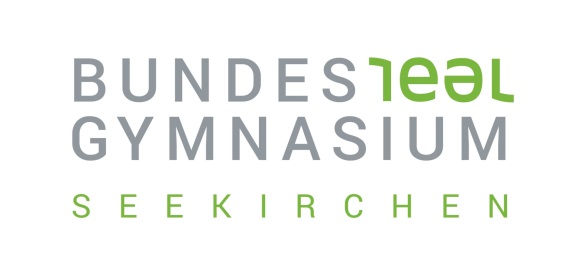 AllgemeinIn der Ganztagesklasse wird von einem kleineren LehrerInnenteam, das mehr Zeit mit den SchülerInnen gemeinsam verbringen kann, ein ganzheitliches pädagogisches Konzept mit mehr individuellen Fördermöglichkeiten angeboten.Mit der Ganztagesklasse setzen wir uns das Ziel den anstrengenden, bis zu sechs Unterrichtsstunden durchgehend verlaufenden Vormittagsunterricht zu unterbrechen und den SchülerInnen einen ganzheitlichen, Unterrichts-, Lern- und Freizeitverlauf zu ermöglichen. Das wollen wir erreichen, indem wir die Pausen dem Biorhythmus entsprechend setzen (vor allem die Mittagspause) und Lernphasen zeitnah zu Inputphasen im Stundenplan platzieren.Die erweiterte Schulzeit stellt nicht eine quantitative Ausweitung von herkömmlichem Unterricht dar – sie ist vielmehr eine Chance für eine veränderte Gestaltung des Schultages mit formellen und informellen Zeiten, sowie gemeinsamen und individuellen Phasen.Beispielstundenplan einer Ganztagsklasse:LZ = Lernzeit, FZ= Freizeit, EVA = Eigenverantwortliches Arbeiten. 
Workshops aus den Bereichen Sport, Kreatives Arbeiten oder Naturwissenschaften.Besonderheiten unseres Stundenplans:Es gibt eine Stunde „Soziales Lernen“ (KV-Stunde) betreut von beiden KlassenvorständInnen.In den Lernzeiten und Freizeiten sind jeweils 2 Lehrkräfte anwesend. Es kann dadurch individuell auf die Schülerinnen eingegangen werden.Die Bereichsstunden/Workshops (für Bewegung und Sport bzw. musisch:kreativ) wurden ebenfalls so gelegt, dass Blockungen für Projekte möglich sind.Möglichst viele Unverbindliche Übungen, die für diese Altersgruppe relevant sind, werden am Mittwoch- oder Freitagnachmittag angeboten. Es ist daher auch für die  SchülerInnen der Ganztagsklasse meistens möglich, diese – als Alternative zu den Workshops der Klassen bzw. den Angeboten der Kurse am Freitagnachmittag - zu besuchen.An den Freitagnachmitten gibt es ein kostenloses Kursangebot zu Themen wie Tanz, Italienisch, Erste-Hilfe, Römer, Kochen, Ultimate Frisbee, Lederarbeiten, Backen,…..; Die Kurse sind jeweils 5-wöchig und können individuell zusätzlich besucht werden. (verpflichtende Kernzeit am Freitag 13:25)Die Vorteile einer Ganztagsklasse:Kognitiv Tagesablauf entspricht viel besser dem Bio-RhythmusErarbeitungsphasen und Übungsphasen in lernpsychologisch sinnvollem AbstandDifferenzierung und individuelle Förderung sind besser möglichZusatzangebote, Förderung individueller BegabungenLernen passiert laufend, manchmal auch zufällig („Vorbereitete Umgebung“- mehr Lernanregungen möglich). Alternative Lernformen sind leichter umsetzbar.Emotional und sozial Schule wird „anders“ erlebt; Freizeit und Arbeitsbereich vermischen sich.Beziehungsebene zwischen LehrerInnen und SchülerInnen wird durch gemeinsame Aktivitäten außerhalb der Lernphasen gefestigt; die Vertrauensbasis wächst durch gemeinsame AktivitätenVerstärktes soziales Lernen im Klassenverband und den KlassenvorstandsstundenWeitere Vorteile:Stunden für „eigenverantwortliches Lernen“ (EVA), hier können die SchülerInnen in eigenem Tempo Aufgaben der Gegenstände D, M, E, bearbeiten. Ein Lernzeitlehrer ist als Zweitlehrer zur individuellen Betreuung dabei.Der „Schulplaner“ wird als umfassendes Kommunikationsmittel intensiv genützt.Die meisten „Hausaufgaben“ werden als Wochenaufgaben gegeben und können so während der Lernzeiten individuell bewältigt werden.In der Klasse gibt es Regale mit großen Fächern in denen jeweils alle Schulsachen eines Kindes Platz finden. Die Schulsachen müssen also nicht nach Hause transportiert werden.Es wird auf eine wohnliche Atmosphäre Wert gelegt. Die Klasse wurde dementsprechend adaptiert. Nach Möglichkeit werden am  Vormittag für die Lernzeiten und teilweise den Unterricht die Räume der Tagesbetreuung genützt.Gemeinsames Mittagessen - in familiärer Atmosphäre - mit den LehrerInnen. Viele Aktivitäten im Rahmen der Projektnachmittage am Mittwoch, ganztägige Projekte und Lehrausgänge, individuelles Kursangebot am FreitagnachmittagAnmeldung Besuchszeiten:Die Ganztagesklasse wird in der ersten und zweiten Klasse im Klassenverband geführt, eine Abmeldung ist daher in dieser Zeit nicht möglich. Die gesamte Unterrichts- und Betreuungszeit ist verpflichtend zu besuchen. Kernzeit ist: in der 1. Klasse: Montag-Donnerstag 7:50-16:00, Freitag 7:50-13:25, in der 2. Klasse an einem Wochentag bis 16:50Kosten (Stand Jänner 2018):Die fixe monatliche Gebühr von € 88,- (festgelegt vom Ministerium), ist 10x im Jahr von September bis inkl. Juni zu bezahlen. Wir verrechnen dies mittels Einziehungsermächtigung von Oktober bis Juli. (je nach Einkommen bis zu 100 % Unterstützung möglich)
Das Mittagessen wird parallel dazu und mit gleicher Einzugsermächtigung abgerechnet. 
Die Monatspauschale für das Essen von Mo-Do (4mal wöchentlich, Freitag individuell) beträgt € 65,- und wird an den Essenslieferanten direkt weiterverrechnet. Hier ist keine Ermäßigung möglich.Die Menüs werden von der Mensa Salzburg täglich angeliefert. Es gibt 2 Menüs zur Auswahl - eines davon jeweils vegetarisch - mit 2 Gängen, Beilagen, Salat und Getränk.Weitere Details entnehmen Sie bitte dem gesonderten Infoblatt zu beiden ganztägigen Schulformen oder unserer Homepage: http://gymseekirchen.at/ganztagesschulkonzept-am-bg-seekirchen/  StdZeitMODiMIMIDOFR07:00-7:50Frühstücksclub in der TagesbetreuungFrühstücksclub in der TagesbetreuungFrühstücksclub in der TagesbetreuungFrühstücksclub in der TagesbetreuungFrühstücksclub in der TagesbetreuungFrühstücksclub in der Tagesbetreuung17:50-8:40UNTUNTUNTUNTUNTUNT28:45-9:35UNTUNTUNTUNTUNTUNT39:40-10:30UNTUNTUNTUNTUNTUNTPause10:30-10:45Gesunde Obstjause in der TagesbetreuungGesunde Obstjause in der TagesbetreuungGesunde Obstjause in der TagesbetreuungGesunde Obstjause in der TagesbetreuungGesunde Obstjause in der TagesbetreuungGesunde Obstjause in der Tagesbetreuung410:45-11:35EVA EVA UNTUNTEVA Lernzeit511:40-12:30LernzeitLernzeitLernzeitLernzeitLernzeitUNT612:35-13:25FZ/MittagessenFZ/MittagessenFZ/MittagessenFZ/MittagessenFZ/MittagessenUNT713:25-14:15KV-StundeUNTWorkshopWorkshopUNTTagesbetreuung bei Bedarf814:15-15:05UNTUNTWorkshopWorkshopUNTTagesbetreuung bei Bedarf915:10-16:00UNTUNTLZFZUNTTagesbetreuung bei Bedarf1016:00-16:50Optional Besuch der Tagesbetreuung möglichOptional Besuch der Tagesbetreuung möglichOptional Besuch der Tagesbetreuung möglichOptional Besuch der Tagesbetreuung möglichOptional Besuch der Tagesbetreuung möglich